Provider Enrollment Agreement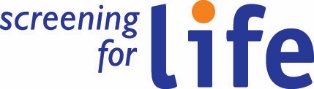 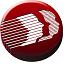 Delaware Division of Public Health’s Screening for Life ProgramEmployer Identification Number (EIN) # ________________________ Site # ______________In order to participate in the Delaware Screening for Life Program (SFL), I, on behalf of this medical office, grouppractice, Health Maintenance Organization, health department, community/migrant/rural clinic, or other entity, agree tothe following:1. Provider will perform medical services, report data, comply with billing procedures, and follow up with patients asdescribed in the SFL Provider Manual.2. Provider will obtain a signed medical release form for each SFL client.3. Provider will perform breast, cervical, colorectal, lung, and prostate cancer screening services within appropriatespecialty area to clients enrolled in SFL.  Providers offering lung cancer screening must also complete Addendum I.4. Provider will accept as complete payment the rates established using the current SFL Current Procedural Terminology (CPT) list of reimbursable codes for these services. Provider agrees not to bill SFL clients for covered services.5. All claims and required patient data will be submitted no later than 60 days after the date of service. Payment is contingent upon receipt of all required data.6. All claims will be submitted through web-based platform at https://healthaccessde.dhss.delaware.gov 7. Provider will record and report screening, diagnostic, treatment and other required data to the SFL program on standard forms provided for recording this information. Data must be reported in the required format, Bethesda System 2001 for pap results, American College of Radiology (ACR) Breast Imaging Reporting and Data System (BI-RADS) for mammogram results, American Joint Committee on Cancer (AJCC) staging for breast biopsy results, and as specified on the data form for colorectal screening results.  Providers offering lung cancer screening must also complete Addendum I.8. Provider will place a copy of each client’s data forms and medical release form in their permanent record and maintainconfidentiality for all SFL clients and their records in accordance this state and federal laws, rules, regulations and SFLguidelines.9. Provider will schedule clients for appointments and notify them of examination results (positive or negative), anyrecommended treatment options, and next recommended screenings.10. Provider will assist the client and SFL staff in securing and coordinating available treatment and diagnostic services not otherwise reimbursable by SFL.11. Provider will perform all service under this agreement to the satisfaction of the SFL program and in accordance withfederal, state and local laws, ordinances, rules and regulations.12. The Provider Agreement is effective for three years.  The Provider or the State may terminate this agreement at any time for any reason including failure to comply with these requirements.   Intent to terminate the agreement must be provided to the other party by registered mail with no less than 30 calendar days written notice.13. Please note: Any providers who submit claims while not having an Active provider agreement are subject to the denial of payment for such claims.__________________________________________________________________________________Provider Signature 										DateName (Please Print) 		_________________________Title________________________________________________________________________________________________________________________Director of Public Health Signature								 DateThis agreement is to be submitted to and kept on file at the Delaware Department of Health and Social Services, Division of Public Health and willbe updated in accordance with State policy.Group AffiliationFacility Office NameAddress Contact Telephone E-mail 